IZJAVA O PODMIRENJU OBVEZA kojom pod materijalnom i kaznenom odgovornošću izjavljujemo da je________________________________________________________________________________(naziv prijavitelja, OIB)uredno ispunila/o obveze plaćanja lovozakupnine/koncesije, te ostale obveze iz svih prethodno sklopljenih ugovora o financiranju iz županijskog proračuna i drugih javnih izvora, MPKOPRIVNIČKO-KRIŽEVAČKA ŽUPANIJAUpravni odjel za gospodarstvo, komunalne djelatnosti i poljoprivreduUlica Antuna Nemčića 5, 48000 KoprivnicaTel: 048/658-138, pisarnica@kckzz.hrime i prezime te potpis osobe ovlaštene zazastupanje prijaviteljaMjesto i datum: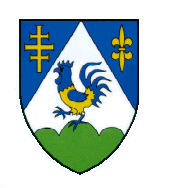 